世界知识产权组织大会第四十四届会议(第23次特别会议)2013年12月10日至12日，日内瓦WIPO的治理问题秘书处编拟的文件WIPO成员国大会和WIPO管理的各联盟的大会各自就其所涉事宜，于2013年10月2日决定在2013年12月召开特别会议，以便除其他外，完成关于“WIPO的治理问题”议程项目的讨论。在大会主席随后与成员国进行的磋商中，商定将下列决定草案提交WIPO大会批准。WIPO大会：(i)	注意在议程第30项(文件A/51/1——第51届成员国大会)下就“WIPO的治理问题”提出的各份文件，包括非洲集团提出的提案；(ii)	要求秘书处在PBC第二十二届会议前就联检组关于审查WIPO的管理和行政的报告举行一次与联检组的情况介绍会；并(iii)	请成员国就WIPO的治理问题提交提案，以在PBC第二十二届会议上进行讨论。[文件完]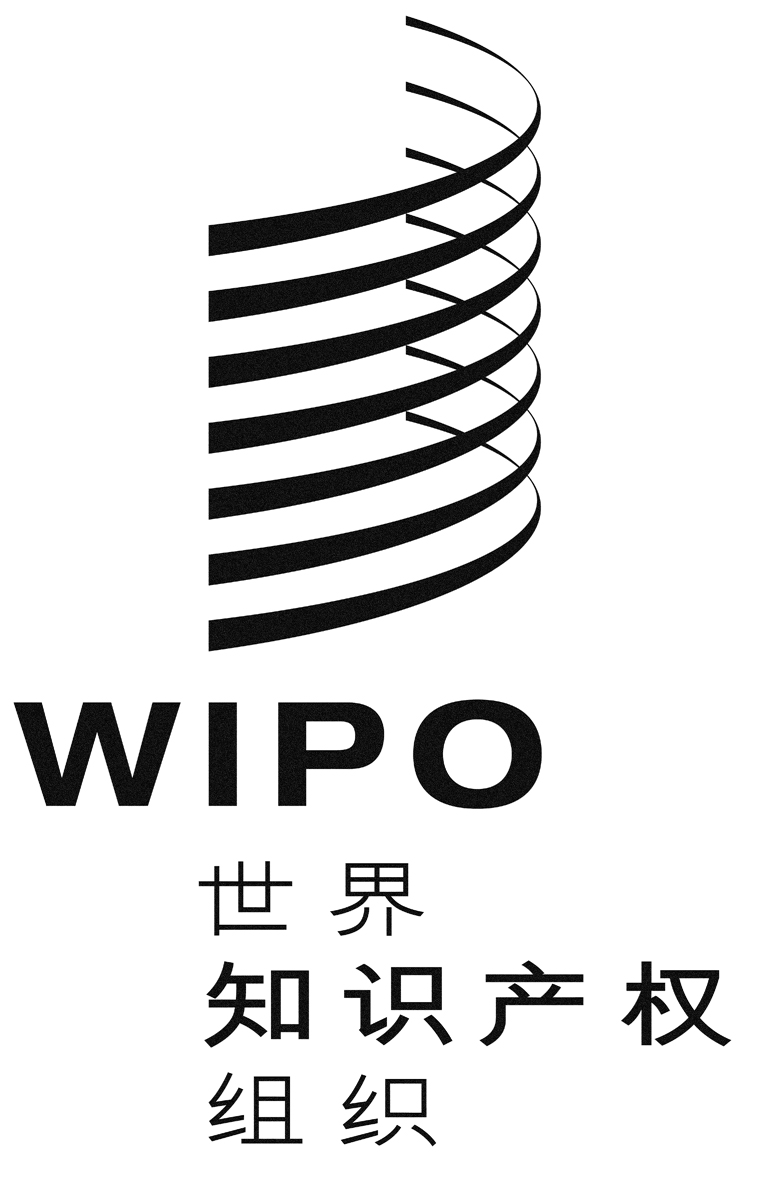 CWO/GA/44/3WO/GA/44/3WO/GA/44/3原 文：英文原 文：英文原 文：英文日 期：2013年11月29日日 期：2013年11月29日日 期：2013年11月29日